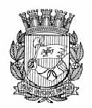 Publicado no D.O.C. São Paulo, 110, Ano 69, Quinta-feira.16 de Junho de 2016Secretarias, Pág.03DESENVOLVIMENTO,TRABALHOE EMPREENDEDORISMOGABINETE DO SECRETÁRIOCOORDENADORIA DE SEGURANÇA ALIMENTARE NUTRICIONALDESPACHOS DO COORDENADOR2015-0.136.398-7 - SDTE/COSAN. CORREÇÃO DE ÁREA- Central Abastecimento Pátio do Pari. A Coordenadoria deSegurança Alimentar e Nutricional-COSAN, no uso das atribuiçõesque lhe são concedidas por Lei, em especial o Decretonº 46.398, de 28 de setembro de 2005. RESOLVE: DEFERIR opedido de retificação da área utilizada pela permissionária,Jessica Pereira Mota-ME, devidamente inscrito sob o CNPJ Nº22.287.415/0001-20, boxe nº 03, rua “B”, para constar área de37,60m². Respeitando as leis vigentes.2015-0.247.008-6SDTE/COSAN - REVOGAÇÃO DE PERMISSÃO DE USO -PERMISSIONÁRIA: ELIANE FERNANDES POLLO-ME. À vista dasinformações da Supervisão de Mercados e Sacolões e dos demaiselementos constantes do presente, notadamente da manifestaçãoda Assessoria jurídica, que acolho e adoto como razãode decidir de acordo com a competência que me é conferidapor lei, REVOGO o despacho publicado no DOC de 18/12/2015,pág. 5, consequentemente restam prejudicados todos os atosdecorridos do mesmo.EXTRATOS2015-0.244.576-6TERMO DE PERMISSÃO DE USO - Permitente: PMSP/SDTE/COSAN - Permissionária: LUCIA FARIA DOS SANTOS - ME. CNPJnº 19.056.106/0001-35 - Objeto: Área de 10,19 m² existentesna Central de Abastecimento Pátio do Pari, ramo: Lanchonete- Box n° 05, Rua “G”.2016-0.100.880-1SEGUNDO TERMO ADITIVO a permissão de uso. Permitente:PMSP/SDTE/COSAN - Permissionária: IMPACT COMUNICAÇÃOVISUAL LTDA – CNPJ – 008.731.380/0001-03. CLAUSULA PRIMEIRA.Fica remanejado o permissionário do Termo de Permissãode Uso expedido no PA 2010-0.215.329-4, para o boxeCB-01 da Central de Abastecimento Pátio do Pari, com área de5,00 m², permanecendo o ramo de atividade de Prestação deServiços. CLÁUSULA SEGUNDA. Ficam ratificadas as demaiscláusulas e condições pactuadas.FUNDAÇÃO PAULISTANA DE EDUCAÇÃOE TECNOLOGIAPORTARIA FUNDAÇÃO PAULISTANA Nº 17, DE16 DE JUNHO DE 2016Disciplina a atribuição de turnos, aulas, estágios/práticaprofissional aos Professores da Escola Técnica de Saúde PúblicaProfessor Makiguti para o 2º semestre letivo do ano de 2016.DIOGO JAMRA TSUKUMO, Diretor Geral da FundaçãoPaulistana de Educação, Tecnologia e Cultura, no uso das atribuiçõeslegais que lhe foram atribuídas pela Lei nº 16.115, de 9de janeiro de 2015,CONSIDERANDO as diretrizes e os princípios estabelecidosnas Leis n° 11.229/92, 11.434/93, 12.396/97 e 14.660/07;CONSIDERANDO as diretrizes e bases da educação nacionalestabelecidas pela Lei Federal n° 9.394/96;CONSIDERANDO a Lei 16.115/2015, que reorganiza a FundaçãoPaulistana de Educação, Tecnologia e Cultura;CONSIDERANDO, ainda, a necessidade de se estabelecer,na Escola Técnica de Saúde Pública Professor Makiguti, critérios critériosuniformes de classificação dos docentes para escolha/atribuição de turnos, de classes/aulas e de estágios/práticaprofissional;CONSIDERANDO, por fim, o dever e o compromisso da FundaçãoPaulistana de Educação, Tecnologia e Cultura de asseguraro total provimento da regência de classes na Escola Técnicade Saúde Pública Professor Makiguti, inclusive pela otimizaçãode recursos humanos docentes;RESOLVE:Art. 1º O processo de escolha e atribuição de turnos, aulas,estágios e prática profissional, para o 2º semestre letivo doano de 2016, aos professores ocupantes de emprego público eaos professores contratados por tempo determinado da EscolaTécnica de Saúde Pública Professor Makiguti será realizado deacordo com as disposições desta Portaria.Art. 2º Conforme a jornada de trabalho, aos professoresempregados públicos deverão, no mínimo, ser atribuídas:I – Jornada Básica – JB: 12 (doze) horas-aula semanais emregência de turma;II – Jornada Ampliada – JA: 16 (dezesseis) horas-aula semanaisem regência de turma;III – Jornada Integral – JI: 20 (vinte) horas-aula semanaisem regência de turma.Parágrafo único. A hora-aula é unidade de tempo quecorresponde a 50 (cinquenta) minutos e não poderá ser subdividida.Art. 3º A escolha e a atribuição de turnos, aulas, estágiose prática profissional obedecerão ao critério de antiguidade,observada a ordem de classificação obtida na contagem detempo de efetivo exercício de serviço na Escola Técnica de SaúdePública Professor Makiguti, em consonância com o art. 18 daLei nº 12.396, de 02 de julho de 1997.§ 1º Para fins do disposto no “caput” deste artigo, serãoatribuídos 02 (dois) pontos por mês de efetivo exercício naEscola Técnica de Saúde Pública Professor Makiguti, e mais 01(um) ponto por mês de efetivo exercício no curso pelo qual estáoptando para a atribuição, considerando-se as seguintes regras:I – a contagem de tempo abrangerá o período compreendidoentre a data de início de exercício e o dia 30 de maiode 2016;II – a apuração será feita em dias, que serão convertidosem meses, de 30 (trinta) dias cada um;III – corresponde a um mês cada 30 (trinta) dias ou fraçãoigual ou superior a 15 (quinze) dias, após conversão do tempototal apurado e já efetuados os decréscimos.§ 2º Considera-se tempo de efetivo exercício o tempo deexercício real do emprego público, considerados para esseefeito:I – licenças: nojo, gala, por acidente de trabalho, gestante,licença maternidade especial, licença médica para tratamentoda própria saúde, adoção e paternidade;II – afastamentos: por júri e por serviços obrigatórios porlei;III – ausências por doação de sangue;IV – férias, recessos escolares.§ 3º É vedada a contagem de períodos correspondentes alicenças, afastamentos e ausências não discriminadas no § 2ºdeste artigo.§ 4º Será também considerado como tempo de efetivoexercício na Escola Técnica de Saúde Pública Professor Makiguti,para efeitos de classificação, o tempo de exercício sob oregime de contrato por tempo determinado.Art. 4º Na hipótese de empate, serão utilizados, pela ordem,os seguintes critérios para desempate:I – data de início de exercício mais antiga na unidadeescolar;II – classificação obtida em concurso de ingresso;III – maior idade.Art. 5º A atribuição de aulas de Projeto Interdisciplinarem Saúde, estágio e prática profissional seguirá os critérios aseguir:I – Núcleo básico: a escolha e atribuição das aulas deProjeto Interdisciplinar em Saúde serão feitas por turmas, seguindoa classificação disposta no artigo 3º, e a cada docentesó poderá ser atribuída uma turma, com exceção do disposto no§ 4º deste artigo;II – Núcleo técnico: um docente de cada módulo de cadacurso desempenhará a função de supervisor dos estágios e/ouprática profissional relativos àquele módulo, sendo a ele atribuídos,em conjunto, todos os estágios ou prática profissional, ea escolha pela atribuição nestes moldes será feita seguindo aclassificação disposta no artigo 3º.§ 1º Cada turma de Projeto Interdisciplinar em Saúde,estágio ou prática profissional supervisionada pelo docentecorresponde a 4 (quatro) horas-aula de trabalho semanal.§ 2º Aos docentes que desempenharem a função de supervisorde estágios ou prática profissional, nos termos do inciso IIdo “caput”, não se aplica o disposto no art. 2º desta Portaria,resguardadas as disposições da Lei nº 16.115, de 9 de janeirode 2015.§ 3º Os docentes que supervisionarem turmas de ProjetoInterdisciplinar em Saúde, estágio e/ou prática profissional deverãocumprir plantão semanal na Escola, em dia e horário fixosacordados com a Supervisão Geral, para atender o aluno forado período de aula deste.§ 4º Uma vez que todos os docentes tenham participadodo processo de escolha e atribuição, caso ainda haja turmasde Projeto Interdisciplinar em Saúde não atribuídas a nenhumdocente, a Supervisão Geral iniciará novo processo específicosomente para oferecer estas turmas restantes, seguindo a classificaçãodisposta no artigo 3º.Art. 6º Os professores contratados por tempo determinadoem exercício na data da publicação desta Portaria participarãodo processo de escolha e atribuição de turnos, aulas e estágios/prática profissional no 2º semestre letivo do ano de 2016 emlistas de classificação específicas, observados os mesmos critérios,bases e condições estabelecidas para o professor ocupantede emprego público.Art. 7º O processo de escolha e atribuição de turnos, aulase estágios/prática profissional será feito em 2 (duas) etapas, naseguinte conformidade:I – 1ª etapa: escolha e atribuição aos professores ocupantesde empregos públicos;II – 2ª etapa: escolha e atribuição aos professores contratadospor tempo determinado.Parágrafo único. As aulas, estágios e prática profissionalserão atribuídos aos classificados de acordo com o número dehoras-aula correspondente à respectiva jornada de trabalho, aser definida no momento da escolha.Art. 8º Para efeito de processamento da escolha e atribuiçãode turnos, aulas e estágios/prática profissional, nasetapas previstas no art. 7º desta Portaria, serão publicadas naEscola duas listas de classificação, uma prévia e outra definitiva,contendo a pontuação obtida pelos professores em ordemdecrescente.Art. 9º Da classificação prévia caberá pedido de revisãodirigido à Supervisão Geral da Escola Técnica de Saúde PublicaProfessor Makiguti, com as justificativas e comprovação documentaldos fatos alegados, até o dia 21 de junho de 2016.Parágrafo único. Decididos todos os recursos pela SupervisãoGeral, será publicada na Escola Técnica de Saúde PublicaProfessor Makiguti a classificação definitiva no dia 22 de junhode 2016.Art. 10. A Supervisão Geral da Escola Técnica de Saúde PúblicaProfessor Makiguti divulgará o cronograma de realizaçãodo processo de escolha, contendo o período de contagem detempo, as datas de divulgação da lista de classificação prévia,dos resultados dos recursos e da lista de classificação definitiva,bem como do período de convocação para a escolha, que sedará no dia 23 de junho de 2016.Art. 11. Caso o processo de atribuição de aulas se encerrecom a existência de aulas não preenchidas, os professores deoutros cursos que tenham habilitação profissional específicae carga horária disponível poderão optar pela atribuição dasaulas restantes, independentemente da opção de curso.Parágrafo único. Os critérios de classificação para a atribuiçãoreferida no “caput” deste artigo são aqueles previstos napresente Portaria.Art. 12. É permitido aos professores que tenham habilitaçãoprofissional específica exigida solicitar transferência paraoutros cursos.Parágrafo único. Caso um professor transferido para outrocurso, venha, no futuro, a ser transferidos para o curso no qualanteriormente lecionava, esse tempo passado será resgatado ecomputado para fins de escolha ou atribuição de aulas de quetrata o artigo 3º.Art. 13. Para efeitos de contagem de tempo de efetivoexercício e classificação em futuros processos de atribuiçãode turnos, aulas, estágios e prática profissional, os docentesque tiverem aulas atribuídas nos termos do artigo 11 terão orespectivo tempo de efetivo exercício contado como sendo nocurso em que cumpram a maior parte de sua jornada.Art. 14. Para a atribuição de turnos, aulas, estágios eprática profissional aos professores que iniciarem o exercícioapós a conclusão do processo de escolha de que trata estaPortaria, será considerada a classificação obtida no concursode ingresso, observadas as regras de desempate do artigo 4º,quando for o caso.Art. 15. Os casos omissos serão resolvidos pelo Diretor Geralda Fundação Paulistana de Educação, Tecnologia e Cultura.Art. 16. Esta Portaria entrará em vigor na data de suapublicação.São Paulo, 16 de junho de 2016.DIOGO JAMRA TSUKUMODiretor GeralFundação Paulistana de Educação, Tecnologia e Cultura.Edital, Pág.41DESENVOLVIMENTO,TRABALHOE EMPREENDEDORISMOFUNDAÇÃO PAULISTANA DE EDUCAÇÃOE TECNOLOGIACOMUNICADO – EDITAL FUNDAÇÃO PAULISTANANº 02/16A Comissão de Seleção do Processo Seletivo instituído peloEdital Fundação Paulistana nº 02/16, publicado no Diário Oficialda Cidade de São Paulo de 21.05.2016, relativo às funçõesque especifica no âmbito do PRONATEC CAMPO e PRONATECCATADORES, INFORMA o quanto segue.1. Do resultado preliminar – complementaçãoTendo em vista que na publicação do Diário Oficial da Cidadede São Paulo (DOC) de 14.06.2016 não constou a pontuaçãode dois candidatos inscritos para a função de Educador(a) –Área: Participação Social, Acesso a Direitos, Políticas Públicase Economia Solidária – PRONATEC CAMPO, informamos asreferidas pontuações a seguir:- ALDREA LUCIANA DE SOUZA SENA – 10,5 pontos;- ATÍLIO VIVIANI NETO – 3,75 pontos.Em respeito à isonomia do Processo Seletivo, fica aberto,somente para os candidatos ALDREA LUCIANA DE SOUZA SENAe ATÍLIO VIVIANI NETO, o prazo de 2 (dois) dias úteis para apresentaçãode recurso contra o resultado preliminar, respeitado odisposto no Edital Fundação Paulistana nº 02/16, especialmenteseu item 6 - “Dos Recursos”.2. Do resultado preliminar da função Educador(a)– Área: Participação Social, Acesso a Direitos, PolíticasPúblicas e Economia Solidária – PRONATEC CAMPOPara não suscitar dúvidas, e considerando o item 1 acima,informamos que o resultado preliminar da função de Educador(a)– Área: Participação Social, Acesso a Direitos, Políticas Públicas eEconomia Solidária – PRONATEC CAMPO é o seguinte:1 – ANDRÉ LUIZ MANTOVANI – 11 pontos – classificado2 – ALDREA LUCIANA DE SOUZA SENA – 10,5 pontos –cadastro reserva3 – PEDRO DE CILLO RODRIGUES – 6 pontos – cadastroreserva4 – FATIMA MODESTO DE OLIVEIRA – 5,5 pontos – cadastroreserva5 – CAMILA PAULA DE SOUZA – 4,25 pontos – pontuaçãoinsuficiente para classificação6 - ATÍLIO VIVIANI NETO – 3,75 pontos – pontuação insuficientepara classificação7 – FRANCINE NUNES DA SILVA – 3,5 pontos – pontuaçãoinsuficiente para classificação8 – PAULA MACCHIONE SAES – 3,25 pontos – pontuaçãoinsuficiente para classificação9 – TAMIRES MARIA ALVES – 3 pontos – pontuação insuficientepara classificação10 – RENATA ALVES MELKI DE SOUZA - 1,75 ponto – pontuaçãoinsuficiente para classificação11 – ERIKA ANDREA BÜTIKOFER - 1,5 ponto – pontuaçãoinsuficiente para classificação12 – MÁGDA ISABEL DO NASCIMENTO – 1 ponto – pontuaçãoinsuficiente para classificação3. Da alteração do Cronograma – Divulgação do ResultadoFinal da Análise DocumentalInformamos ainda que, tendo em vista o disposto no item1, a divulgação do resultado final fica prorrogada para o dia23.06.2016.Licitações, Pág.51DESENVOLVIMENTO,TRABALHOE EMPREENDEDORISMOGABINETE DO SECRETÁRIODESPACHO DA SECRETÁRIA ADJUNTA2015-0.242.818-7SDTE - Pregão Eletrônico para Aquisição de Aparelhos deTelefones. I – No exercício da competência que me foi atribuídapela Portaria Municipal nº 040/2013/SDTE/GAB, à vistadas informações e documentos contidos no presente processoadministrativo, e considerando as manifestações da Supervisãode Tecnologia da Informação, da Supervisão de ExecuçãoOrçamentária e Financeira, da pesquisa mercadológica e doparecer exarado pela Assessoria Jurídica desta Pasta, cujosfundamentos acolho, AUTORIZO a abertura de procedimentolicitatório, na modalidade PREGÃO ELETRÔNICO nº 009/SDTE/2016, tipo Menor Preço, com fundamento na Lei Municipalnº 13.278/02, nos Decretos do Município nº 43.406/2003,44.279/03, nº 46.662/05, nº 56.475/2015 nº 54.102/2013, LeiComplementar nº 123/2006 alterada pela Lei Complementarnº 147/2014 e nas Leis Federais nº 10.520/02 e nº 8.666/93objetivando AQUISIÇÃO DE APARELHOS DE TELEFONES, conformecondições constantes do Termo de Referência – Anexo Ique obrigatoriamente deverá ser observado pelos interessados.II – Ademais, APROVO a minuta de Edital acostada ao ProcessoAdministrativo em epígrafe, observando, ainda, que a despesaonerará as dotações orçamentárias seguintes: 30.10.11.122.3.024.2.100.4.4.90.52.00.00 e 30.10.11.334.3019.8.090.4.4.90.52.00.00, deste exercício financeiro, e em atenção ao princípioda anualidade, deverá o restante das despesas onerar dotaçãoprópria do exercício vindouro.Extrato de Edital de LicitaçãoAcha-se aberta na Secretaria Municipal do Desenvolvimento,Trabalho e Empreendedorismo – SDTE da Prefeiturado Município de São Paulo – PMS, licitação, na modalidadePREGÃO ELETRÔNICO Nº 009/SDTE/2016, Oferta de Compranº 801007801002016OC00020 tipo MENOR PREÇO, a serrealizado por intermédio do sistema eletrônico de contrataçõesdenominado “Bolsa Eletrônica de Compras do Governo doEstado de São Paulo”, com fundamento nas Leis Federais: nos10.520/02 e, subsidiariamente a 8.666/93 e suas atualizaçõese Lei Complementar nº 123/06 e suas alterações e Legislaçõesmunicipais: Lei nº 13.278/02, Lei nº 14.094/05, Decreto nº44.279/03, Decreto nº 54.102/2013 e Decreto nº 56.475/2015.Processo Administrativo nº. 2015-0.242.818-7 - PregãoEletrônico nº 009/SDTE/2016.Objeto: Contratação de Empresa para Aquisição de Aparelhosde Telefones, conforme condições constantes do TERMODE REFERÊNCIA - ANEXO I do Edital, objeto que obrigatoriamentedeverá ser observado pelos interessados.Início da Sessão: 1º/07/2016 – SEXTA – FEIRA - 09:30horas.Endereço: Secretaria Municipal do Desenvolvimento, Trabalhoe Empreendedorismo, Avenida São João, 473 – 5º andar– CENTRO - CEP. 01035-000 – São Paulo SP.O Caderno de Licitação, composto de EDITAL e seus ANEXOS,poderá ser adquirido na Supervisão Geral de Administraçãoe Finanças da Secretaria Municipal do Desenvolvimento,Trabalho e Empreendedorismo, mediante o recolhimento dopreço público, junto à rede bancária credenciada, conformeo disposto no Decreto Municipal nº 56.737/2015, aos cofrespúblicos, por meio de Guia de Arrecadação, até o último dia útilque anteceder a data designada para a abertura do certame ougratuitamente através dos endereços eletrônicos da Prefeiturado Município de São Paulo – PMSP: http://e-negocioscidadesp.prefeitura.sp.gov.br ou pela Bolsa Eletrônica de Compras doGoverno do Estado de São Paulo www.bec.sp.gov.br, mediantea obtenção de senha de acesso ao sistema e credenciamento deseus representantes.Câmara Municipal, Pág.71PARECER Nº 1064/2016 DA COMISSÃO DE EDUCAÇÃO,CULTURA E ESPORTES SOBRE O PROJETO DE LEI 494/2014.O Projeto de Lei, de autoria do Nobre Vereador David Soares,dispõe sobre o programa Jovem Cineasta no Município deSão Paulo e dá outras providências.A Comissão de Constituição, Justiça e Legislação Participativaexarou parecer pela legalidade.A presente propositura dispõe sobre o programa Jovem Cineastano Município de São Paulo com o intuito de promover ainclusão social de jovens adolescentes por meio de qualificaçãoprofissional na área do cinema. Autoriza o Executivo a firmarconvênios ou parcerias com instituições públicas e/ou privadaspara realização dos cursos e aplicação das aulas.No entanto, em consulta realizada ao Executivo para manifestaçãodeste em relação à pertinência, viabilidade e caráter oportunoda propositura, a Supervisão Geral de Qualificação da SecretariaMunicipal de Desenvolvimento, Trabalho e Empreendedorismo deSão Paulo apontou para imprecisões e lacunas na propositura emquestão, por isso o autor do projeto autorizou substitutivo, queentre outras alterações modifica o caráter mandatório do programapara autorizativo, sanando-se assim, um eventual vício de iniciativa;inclui uma disposição referente a uma eventual obtenção deregistro profissional derivada do Programa Jovem Cineasta; retiraa concessão de incentivos fiscais, visto que o projeto de lei nãocontempla o impacto orçamentário e as medidas compensatóriasprevistas na Lei Complementar 101/2000 e ainda, retira artigoque roga que para cada faixa etária deve ser elaborado um perfilde curso diferenciado. No substitutivo a responsabilidade por talconstrução pedagógica foi transferida para o Executivo:No âmbito desta Comissão, quanto ao mérito que se deveanalisar, considera-se que a propositura é de grande importânciae deve prosperar, visto que tem como objetivo a qualificação profissionalde jovens e adolescentes na área de cinema, colaborandoem sua conclusão do ensino fundamental ou médio e ampliandoas oportunidades de trabalho nesta área do mercado e inclusãosocial. Além disso o cinema apresenta funções múltiplas: diverte,leva a catarses, informa, educa, conscientiza, suscita reflexões, divulgaconhecimento e estimula o autoconhecimento. Por meio docinema aprende-se sobre culturas variadas, depara-se com temastabus, repensa-se valores, desconstrói- se e reconstrói-se conceitos,questiona-se o poder instalado nas macro e microestruturas. Ocinema perpassa todos os âmbitos da sociedade e do ser humano,desnudando estruturas injustas de poder instaladas nas esferasprivadas e públicas, revelando um mundo que poderia existir,propondo mudanças ou um novo olhar para o mundo existente.Pelos motivos expostos, favorável é o parecer, nos termosdo substitutivo a seguir transcrito.Substitutivo ao Projeto de Lei 494/2014Dispõe sobre o programa Jovem Cineasta no Município deSão Paulo e dá outras providências.Art. 1º- Autoriza o Poder Executivo Municipal a instituir oprograma Jovem Cineasta, por meio da qualificação profissionalna área de cinema, entre outras modalidades, visando à inclusãosocial de jovens adolescentes.Art. 2º A grade curricular, a carga horária e os requisitosnecessários para a inscrição nos cursos do programa JovemCineasta serão estipuladas pelo Poder Executivo Municipal.Art. 3º - Poderá o Executivo firmar convênios ou parceriascom instituições públicas e/ou privadas para a realização doscursos do programa Jovem Cineasta.Paragrafo único: Para fins de obtenção do registro profissional,as instituições de ensino deverão seguir as diretrizescurriculares estabelecidas e os critérios de formação na áreado cinema conforme o disposto em regulamentação emanadapelos órgãos competentes.Art. 4º As despesas decorrentes da presente lei correrãopor conta de dotações orçamentárias suplementares própriasse necessário.Art. 5º Esta lei entrará em vigor na data de sua publicação,revogadas as disposições em contrário. Às Comissões competentes.Sala da Comissão de Educação, Cultura e Esportes, em15.06.201Ver. Reis (PT) – PresidenteVer. Claudinho de Souza (PSDB)Ver. Eliseu Gabriel (PSB)Ver. Jean Madeira (PRB)Ver. Paulo Fiorilo (PT)Ver. Toninho Vespoli (PSOL) - Relator